ОБЩИЕ СВЕДЕНИЯ Учебная дисциплина «Айдентика и брендинг» изучается в шестом семестре 3 курса.Курсовая работа – не предусмотренаФорма промежуточной аттестации: зачет с оценкойМесто учебной дисциплины ОПОПУчебная дисциплина «Айдентика и брендинг» относится к Элективным дисциплинам части программы, формируемой участниками образовательных отношений.Результаты обучения по учебной дисциплине «Айдентика и брендинг», используются при изучении следующих дисциплин и прохождения практик: - Дизайн в СМИ; - Основы графического дизайна;Результаты освоения учебной дисциплины «Айдентика и брендинг» в дальнейшем будут использованы при прохождении производственной преддипломной практики и выполнении выпускной квалификационной работы.ЦЕЛИ И ПЛАНИРУЕМЫЕ РЕЗУЛЬТАТЫ ОБУЧЕНИЯ ПО ДИСЦИПЛИНЕ (МОДУЛЮ)Целью изучения дисциплины «Айдентика и брендинг» является:получение опыта создания элементов и носителей айдентики, для решения практических задач в сфере графического и экспозиционного дизайна,формирование и развитие навыков в области брендинга, а также принципов и технологий ребрендинга,получение опыта разработки рекламных кампаний и рекламных дисплеев на основе навыков работы с цветом, формой, шрифтом, композицией, на основе понимания принципов развития визуальной культуры и дизайна,формирование у обучающихся компетенций, установленных образовательной программой в соответствии с ФГОС ВО по данной дисциплине.Результатом обучения по учебной дисциплине «Айдентика и брендинг» является овладение обучающимися знаниями, умениями, навыками и опытом деятельности, характеризующими процесс формирования компетенций и обеспечивающими достижение планируемых результатов освоения учебной дисциплины.Формируемые компетенции, индикаторы достижения компетенций, соотнесённые с планируемыми результатами обучения по дисциплине:СТРУКТУРА И СОДЕРЖАНИЕ УЧЕБНОЙ ДИСЦИПЛИНЫ/МОДУЛЯОбщая трудоёмкость учебной дисциплины/модуля по учебному плану составляет:Структура учебной дисциплины/модуля для обучающихся по видам занятий (очная форма обучения)Структура учебной дисциплины для обучающихся по разделам и темам дисциплины: (очная форма обучения)Краткое содержание учебной дисциплиныОрганизация самостоятельной работы обучающихсяСамостоятельная работа студента – обязательная часть образовательного процесса, направленная на развитие готовности к профессиональному и личностному самообразованию, на проектирование дальнейшего образовательного маршрута и профессиональной карьеры.Самостоятельная работа обучающихся по дисциплине организована как совокупность аудиторных и внеаудиторных занятий и работ, обеспечивающих успешное освоение дисциплины. Аудиторная самостоятельная работа обучающихся по дисциплине выполняется на учебных занятиях под руководством преподавателя и по его заданию. Аудиторная самостоятельная работа обучающихся входит в общий объем времени, отведенного учебным планом на аудиторную работу, и регламентируется расписанием учебных занятий. Внеаудиторная самостоятельная работа обучающихся – планируемая учебная, научно-исследовательская, практическая работа обучающихся, выполняемая во внеаудиторное время по заданию и при методическом руководстве преподавателя, но без его непосредственного участия, расписанием учебных занятий не регламентируется.Внеаудиторная самостоятельная работа обучающихся включает в себя:подготовку к практическим занятиям, экзамену, зачёту;изучение учебных пособий;выполнение домашних заданий;выполнение индивидуальных заданий;Самостоятельная работа обучающихся с участием преподавателя в форме иной контактной работы предусматривает групповую и (или) индивидуальную работу с обучающимися и включает в себя:проведение индивидуальных и групповых консультаций по отдельным темам дисциплины;проведение консультаций перед экзаменом и зачетом по необходимости.Перечень разделов/тем/, полностью или частично отнесенных на самостоятельное изучение с последующим контролем:Применение электронного обучения, дистанционных образовательных технологийПри реализации программы учебной дисциплины электронное обучение и дистанционные образовательные технологии не применяются.РЕЗУЛЬТАТЫ ОБУЧЕНИЯ ПО ДИСЦИПЛИНЕ, КРИТЕРИИ ОЦЕНКИ УРОВНЯ СФОРМИРОВАННОСТИ КОМПЕТЕНЦИЙ, СИСТЕМА И ШКАЛА ОЦЕНИВАНИЯСоотнесение планируемых результатов обучения с уровнями сформированности компетенции(й).ОЦЕНОЧНЫЕ СРЕДСТВА ДЛЯ ТЕКУЩЕГО КОНТРОЛЯ УСПЕВАЕМОСТИ И ПРОМЕЖУТОЧНОЙ АТТЕСТАЦИИ, ВКЛЮЧАЯ САМОСТОЯТЕЛЬНУЮ РАБОТУ ОБУЧАЮЩИХСЯПри проведении контроля самостоятельной работы обучающихся, текущего контроля и промежуточной аттестации по учебной дисциплине «Айдентика и брендинг» проверяется уровень сформированности у обучающихся компетенций и запланированных результатов обучения по дисциплине, указанных в разделе 2 настоящей программы.Формы текущего контроля успеваемости, примеры типовых заданий: Критерии, шкалы оценивания текущего контроля успеваемости:Промежуточная аттестация:Критерии, шкалы оценивания промежуточной аттестации учебной дисциплины/модуля:Система оценивания результатов текущего контроля и промежуточной аттестации.Оценка по дисциплине выставляется обучающемуся с учётом результатов текущей и промежуточной аттестации.Полученный совокупный результат конвертируется в пятибалльную систему оценок в соответствии с таблицей:ОБРАЗОВАТЕЛЬНЫЕ ТЕХНОЛОГИИРеализация программы предусматривает использование в процессе обучения следующих образовательных технологий:проектная деятельность;поиск и обработка информации с использованием сети Интернет;обучение в сотрудничестве (командная, групповая работа).ПРАКТИЧЕСКАЯ ПОДГОТОВКАПрактическая подготовка в рамках учебной дисциплины реализуется при проведении практических занятий и иных аналогичных видов учебной деятельности, предусматривающих участие обучающихся в выполнении отдельных элементов работ, связанных с будущей профессиональной деятельностью. ОРГАНИЗАЦИЯ ОБРАЗОВАТЕЛЬНОГО ПРОЦЕССА ДЛЯ ЛИЦ С ОГРАНИЧЕННЫМИ ВОЗМОЖНОСТЯМИ ЗДОРОВЬЯПри обучении лиц с ограниченными возможностями здоровья и инвалидов используются подходы, способствующие созданию безбарьерной образовательной среды: технологии дифференциации и индивидуального обучения, применение соответствующих методик по работе с инвалидами, использование средств дистанционного общения, проведение дополнительных индивидуальных консультаций по изучаемым теоретическим вопросам и практическим занятиям, оказание помощи при подготовке к промежуточной аттестации.При необходимости рабочая программа дисциплины может быть адаптирована для обеспечения образовательного процесса лицам с ограниченными возможностями здоровья, в том числе для дистанционного обучения.Учебные и контрольно-измерительные материалы представляются в формах, доступных для изучения студентами с особыми образовательными потребностями с учетом нозологических групп инвалидов:Для подготовки к ответу на практическом занятии, студентам с ограниченными возможностями здоровья среднее время увеличивается по сравнению со средним временем подготовки обычного студента.Для студентов с инвалидностью или с ограниченными возможностями здоровья форма проведения текущей и промежуточной аттестации устанавливается с учетом индивидуальных психофизических особенностей (устно, письменно на бумаге, письменно на компьютере, в форме тестирования и т.п.). Промежуточная аттестация по дисциплине может проводиться в несколько этапов в форме рубежного контроля по завершению изучения отдельных тем дисциплины. При необходимости студенту предоставляется дополнительное время для подготовки ответа на зачете или экзамене.Для осуществления процедур текущего контроля успеваемости и промежуточной аттестации обучающихся создаются, при необходимости, фонды оценочных средств, адаптированные для лиц с ограниченными возможностями здоровья и позволяющие оценить достижение ими запланированных в основной образовательной программе результатов обучения и уровень сформированности всех компетенций, заявленных в образовательной программе.МАТЕРИАЛЬНО-ТЕХНИЧЕСКОЕ ОБЕСПЕЧЕНИЕ ДИСЦИПЛИНЫ Материально-техническое обеспечение дисциплины при обучении с использованием традиционных технологий обучения.Материально-техническое обеспечение учебной дисциплины при обучении с использованием электронного обучения и дистанционных образовательных технологий.Технологическое обеспечение реализации программы/модуля осуществляется с использованием элементов электронной информационно-образовательной среды университета.УЧЕБНО-МЕТОДИЧЕСКОЕ И ИНФОРМАЦИОННОЕ ОБЕСПЕЧЕНИЕ УЧЕБНОЙ ДИСЦИПЛИНЫ/УЧЕБНОГО МОДУЛЯИНФОРМАЦИОННОЕ ОБЕСПЕЧЕНИЕ УЧЕБНОГО ПРОЦЕССА11.1 Ресурсы электронной библиотеки, информационно-справочные системы и профессиональные базы данных: Перечень программного обеспечения ЛИСТ УЧЕТА ОБНОВЛЕНИЙ РАБОЧЕЙ ПРОГРАММЫ УЧЕБНОЙ ДИСЦИПЛИНЫ/МОДУЛЯВ рабочую программу учебной дисциплины/модуля внесены изменения/обновления и утверждены на заседании кафедры:Министерство науки и высшего образования Российской ФедерацииМинистерство науки и высшего образования Российской ФедерацииФедеральное государственное бюджетное образовательное учреждениеФедеральное государственное бюджетное образовательное учреждениевысшего образованиявысшего образования«Российский государственный университет им. А.Н. Косыгина«Российский государственный университет им. А.Н. Косыгина(Технологии. Дизайн. Искусство)»(Технологии. Дизайн. Искусство)»Институт ДизайнаКафедра Графического дизайна и визуальных коммуникацийРАБОЧАЯ ПРОГРАММАУЧЕБНОЙ ДИСЦИПЛИНЫРАБОЧАЯ ПРОГРАММАУЧЕБНОЙ ДИСЦИПЛИНЫРАБОЧАЯ ПРОГРАММАУЧЕБНОЙ ДИСЦИПЛИНЫАйдентика и брендингАйдентика и брендингАйдентика и брендингУровень образования бакалавриатбакалавриатНаправление подготовки50.03.02Изящные искусстваНаправленность (профиль)Экспозиционный дизайнЭкспозиционный дизайнСрок освоения образовательной программы по очной форме обучения4 года4 годаФорма(-ы) обученияочнаяочнаяРабочая программа учебной дисциплины «Айдентика и брендинг» является основной профессиональной образовательной программы высшего образования, рассмотрена и одобрена на заседании кафедры, протокол № 11 от 24.06.2021 г.Рабочая программа учебной дисциплины «Айдентика и брендинг» является основной профессиональной образовательной программы высшего образования, рассмотрена и одобрена на заседании кафедры, протокол № 11 от 24.06.2021 г.Рабочая программа учебной дисциплины «Айдентика и брендинг» является основной профессиональной образовательной программы высшего образования, рассмотрена и одобрена на заседании кафедры, протокол № 11 от 24.06.2021 г.Разработчики рабочей программы учебной дисциплины:Разработчики рабочей программы учебной дисциплины:Разработчики рабочей программы учебной дисциплины:к. иск., доцент   Заведующий кафедрой:Д.А. ДенисовА.Г. ПушкаревКод и наименование компетенцииКод и наименование индикаторадостижения компетенцииПланируемые результаты обучения по дисциплине/модулю ПК-1Способен применять методы анализа, систематизации, составления и подготовки информационно-аналитических материалов для организации и оформления предметной среды экспозицииИД-ПК-1.1 Использование основных и вспомогательных источников и литературы для решения проектных задач; Анализ и переработка информационно-аналитических материалов, определение круга библиографических источниковОбучающийся:- способен анализировать поставленные цели и определять круг задач в рамках поставленной цели, обозначать связи между ними и ожидаемые результаты их решения, анализировать альтернативные варианты для достижения намеченных результатов; использовать нормативно-правовую документацию в сфере профессиональной деятельности,- грамотно применяет дизайнерские решения задач по проектированию объектов визуальной информации с учетом пожеланий заказчика и предпочтений целевой аудитории- разрабатывает дизайн-макеты объектов визуальной информации,- проводит исследования лучших мировых образцов дизайна успешно реализуемых на рынкеПК-1Способен применять методы анализа, систематизации, составления и подготовки информационно-аналитических материалов для организации и оформления предметной среды экспозицииИД-ПК-1.2 Владения методами создания и подготовки материалов необходимых для оформления дизайн-проектов экспозицийОбучающийся:- способен анализировать поставленные цели и определять круг задач в рамках поставленной цели, обозначать связи между ними и ожидаемые результаты их решения, анализировать альтернативные варианты для достижения намеченных результатов; использовать нормативно-правовую документацию в сфере профессиональной деятельности,- грамотно применяет дизайнерские решения задач по проектированию объектов визуальной информации с учетом пожеланий заказчика и предпочтений целевой аудитории- разрабатывает дизайн-макеты объектов визуальной информации,- проводит исследования лучших мировых образцов дизайна успешно реализуемых на рынкеПК-2Способен эффективно использовать методы проектного эскизирования, компьютерного моделирования и визуализации для выполнения и демонстрации дизайн-проектовИД-ПК-2.1 Использование основных приемов и материалов создания эскизов; Разработка компоновочных и композиционных решений дизайн-проектовОбучающийся:- способен анализировать поставленные цели и определять круг задач в рамках поставленной цели, обозначать связи между ними и ожидаемые результаты их решения, анализировать альтернативные варианты для достижения намеченных результатов; использовать нормативно-правовую документацию в сфере профессиональной деятельности,- грамотно применяет дизайнерские решения задач по проектированию объектов визуальной информации с учетом пожеланий заказчика и предпочтений целевой аудитории- разрабатывает дизайн-макеты объектов визуальной информации,- проводит исследования лучших мировых образцов дизайна успешно реализуемых на рынкеПК-2Способен эффективно использовать методы проектного эскизирования, компьютерного моделирования и визуализации для выполнения и демонстрации дизайн-проектовИД-ПК-2.2 Создание компьютерных моделей с помощью специальных программ моделирования; Создание компьютерных презентаций и визуализаций проектных решенийОбучающийся:- способен анализировать поставленные цели и определять круг задач в рамках поставленной цели, обозначать связи между ними и ожидаемые результаты их решения, анализировать альтернативные варианты для достижения намеченных результатов; использовать нормативно-правовую документацию в сфере профессиональной деятельности,- грамотно применяет дизайнерские решения задач по проектированию объектов визуальной информации с учетом пожеланий заказчика и предпочтений целевой аудитории- разрабатывает дизайн-макеты объектов визуальной информации,- проводит исследования лучших мировых образцов дизайна успешно реализуемых на рынкеПК-2Способен эффективно использовать методы проектного эскизирования, компьютерного моделирования и визуализации для выполнения и демонстрации дизайн-проектовИД-ПК-2.3 Разработка типографических макетов с включением графических изображений иллюстраций, фотографий, подбор и использование цифровых шрифтовОбучающийся:- способен анализировать поставленные цели и определять круг задач в рамках поставленной цели, обозначать связи между ними и ожидаемые результаты их решения, анализировать альтернативные варианты для достижения намеченных результатов; использовать нормативно-правовую документацию в сфере профессиональной деятельности,- грамотно применяет дизайнерские решения задач по проектированию объектов визуальной информации с учетом пожеланий заказчика и предпочтений целевой аудитории- разрабатывает дизайн-макеты объектов визуальной информации,- проводит исследования лучших мировых образцов дизайна успешно реализуемых на рынкепо очной форме обучения 4з.е.144час.Структура и объем дисциплиныСтруктура и объем дисциплиныСтруктура и объем дисциплиныСтруктура и объем дисциплиныСтруктура и объем дисциплиныСтруктура и объем дисциплиныСтруктура и объем дисциплиныСтруктура и объем дисциплиныСтруктура и объем дисциплиныСтруктура и объем дисциплиныОбъем дисциплины по семестрамформа промежуточной аттестациивсего, часКонтактная аудиторная работа, часКонтактная аудиторная работа, часКонтактная аудиторная работа, часКонтактная аудиторная работа, часСамостоятельная работа обучающегося, часСамостоятельная работа обучающегося, часСамостоятельная работа обучающегося, часОбъем дисциплины по семестрамформа промежуточной аттестациивсего, часлекции, часпрактические занятия, часлабораторные занятия, часпрактическая подготовка, часкурсовая работа/курсовой проектсамостоятельная работа обучающегося, часпромежуточная аттестация, час6 семестрзачет с оценкой1447272Всего:1447272Планируемые (контролируемые) результаты освоения: код(ы) формируемой(ых) компетенции(й) и индикаторов достижения компетенцийНаименование разделов, тем;форма(ы) промежуточной аттестацииВиды учебной работыВиды учебной работыВиды учебной работыВиды учебной работыСамостоятельная работа, часВиды и формы контрольных мероприятий, обеспечивающие по совокупности текущий контроль успеваемости;формы промежуточного контроля успеваемостиПланируемые (контролируемые) результаты освоения: код(ы) формируемой(ых) компетенции(й) и индикаторов достижения компетенцийНаименование разделов, тем;форма(ы) промежуточной аттестацииКонтактная работаКонтактная работаКонтактная работаКонтактная работаСамостоятельная работа, часВиды и формы контрольных мероприятий, обеспечивающие по совокупности текущий контроль успеваемости;формы промежуточного контроля успеваемостиПланируемые (контролируемые) результаты освоения: код(ы) формируемой(ых) компетенции(й) и индикаторов достижения компетенцийНаименование разделов, тем;форма(ы) промежуточной аттестацииЛекции, часПрактические занятия, часЛабораторные работы/ индивидуальные занятия часПрактическая подготовка, часСамостоятельная работа, часВиды и формы контрольных мероприятий, обеспечивающие по совокупности текущий контроль успеваемости;формы промежуточного контроля успеваемостиШестой семестрШестой семестрШестой семестрШестой семестрШестой семестрШестой семестрШестой семестрИД-ПК-1.1ИД-ПК-1.2ИД-ПК-2.1ИД-ПК-2.2ИД-ПК-2.3Бренд в графическом дизайне: концептуализация, визуализация, идентификацияФормы текущего контроля: контроль посещаемости, просмотр работ с обсуждениемИД-ПК-1.1ИД-ПК-1.2ИД-ПК-2.1ИД-ПК-2.2ИД-ПК-2.3Практическое занятие 1.Принципы работы с бренд-буком. ДНК бренда.Формы текущего контроля: контроль посещаемости, просмотр работ с обсуждениемИД-ПК-1.1ИД-ПК-1.2ИД-ПК-2.1ИД-ПК-2.2ИД-ПК-2.3Практическое занятие 2.Проектирование рекламных дисплеев POSMФормы текущего контроля: контроль посещаемости, просмотр работ с обсуждениемИД-ПК-1.1ИД-ПК-1.2ИД-ПК-2.1ИД-ПК-2.2ИД-ПК-2.3Практическое занятие 3.Брифы от брендов конкурсу POPAI Student Design AwardsФормы текущего контроля: контроль посещаемости, просмотр работ с обсуждениемИД-ПК-1.1ИД-ПК-1.2ИД-ПК-2.1ИД-ПК-2.2ИД-ПК-2.3Практическое занятие 4.Визуализация и презентация работ с использованием графических редакторов. Работа в 3Ds Max.Формы текущего контроля: контроль посещаемости, просмотр работ с обсуждениемИТОГО за шестой семестр - 14472ххх72зачет с оценкой - проводится в устной форме – защита творческих заданий и итоговой презентации№ ппНаименование раздела и темы дисциплиныСодержание раздела (темы)Бренд в графическом дизайне: концептуализация, визуализация, идентификацияБренд в графическом дизайне: концептуализация, визуализация, идентификацияЛекция 1Принципы работы с бренд-буком. ДНК брендаЛекция 1 (Принципы работы с бренд-буком. ДНК бренда)Брендбук: примеры, основные элементы и разделы. Позиционирование. Визуальные константы. Носители фирменного стиля. Использование основных визуальных констант бренда: знак, логотип, фирменный блок, палитра, шрифты.Выдача задания для самостоятельной работы 1 (Анализ аналогов готовых POSM компании)Требования к презентации с анализом аналогов:1. Презентация в Pptx. или Pdf. (минимум 15 слайдов) строго горизонтальные под экран.2. Презентация делается общей для всех вариантов. Пишите: Вариант 1, вариант 2.... и т.п.3. Необходимо ограничить себя в оформлении фонов. Использовать минимум фоновой графики, не добавлять сложные текстуры, часто они бывают неуместными. 4. Презентация должна быть строгой. Акцент на рекламных дисплеях.Лекция 2Проектирование рекламных дисплеев POSMЛекция 2 (Проектирование рекламных дисплеев POSM)Стратегии позиционирования и продвижения бренда. Методы применения рекламных дисплеев. Задачи разработки дисплеев. Этапы, правила, технологии. Причины неэффективности POSM.Выдача задания для самостоятельной работы 2 (3 идеи рекламных дисплеев POSM)Разработка вариантов конструкции с пояснениями и размерами: у дисплеев должны быть схематичные виды сбоку и спереди (фронтально), а также изображение в перспективе или в изометрической проекции.Разработка 1 POSMРазработка 2 POSMРазработка 3 POSMЛекция 3Брифы от брендов конкурсу POPAI Student Design AwardsЛекция 3 (Брифы от брендов конкурсу POPAI Student Design Awards)Обсуждение практического задания: требования к использованию обязательных элементов, кейвижуала, цветовой гаммы, фирменных шрифтов, фирменного знака, маскота.Выдача задания для самостоятельной работы 3 (Финальный рекламный дисплей POSM)Подготовка презентации по итогам разработки дисплеев по брифу с учетом бренд-бука компании:1. Презентация в Pptx. или Pdf. (минимум 15 слайдов).2. Эскизы с комментариями.3. Концепция, изложенная в текстовом виде: основная идея, образ и доп. материалы, если такие используются.Лекция 4Визуализация и презентация работ с использованием графических редакторов. Работа в 3Ds MaxЛекция 4 (Визуализация и презентация работ с использованием графических редакторов. Работа в 3Ds Max)Проверка задания для самостоятельной работы 3 (Финальный рекламный дисплей POSM) Отправка работ на конкурс.№ ппНаименование раздела /темы дисциплины/модуля, выносимые на самостоятельное изучениеЗадания для самостоятельной работыВиды и формы контрольных мероприятий(учитываются при проведении текущего контроля)Трудоемкость, час1Анализ аналогов готовых POSM компанииАнализ аналогов готовых POSM компанииТребования к презентации с анализом аналогов:1. Презентация в Pptx. или Pdf. (минимум 15 слайдов) строго горизонтальные под экран.2. Презентация делается общей для всех вариантов. Пишите: Вариант 1, вариант 2.... и т.п.3. Необходимо ограничить себя в оформлении фонов. Использовать минимум фоновой графики, не добавлять сложные текстуры, часто они бывают неуместными. 4. Презентация должна быть строгой. Акцент на рекламных дисплеях.Устная дискуссия4Уровни сформированности компетенции(-й)Итоговое количество балловв 100-балльной системепо результатам текущей и промежуточной аттестацииОценка в пятибалльной системепо результатам текущей и промежуточной аттестацииПоказатели уровня сформированности Показатели уровня сформированности Показатели уровня сформированности Уровни сформированности компетенции(-й)Итоговое количество балловв 100-балльной системепо результатам текущей и промежуточной аттестацииОценка в пятибалльной системепо результатам текущей и промежуточной аттестацииуниверсальной(-ых) компетенции(-й)общепрофессиональной(-ых) компетенцийпрофессиональной(-ых)компетенции(-й)Уровни сформированности компетенции(-й)Итоговое количество балловв 100-балльной системепо результатам текущей и промежуточной аттестацииОценка в пятибалльной системепо результатам текущей и промежуточной аттестацииИД-ПК-1.1ИД-ПК-1.2ИД-ПК-2.1ИД-ПК-2.2ИД-ПК-2.3высокий85 – 100отличноОбучающийся:- грамотно применяет дизайнерские решения задач по проектированию оптимальных объектов визуальной информации с учетом пожеланий заказчика и предпочтений целевой аудитории- разрабатывает креативные дизайн-макеты объектов визуальной информации,- проводит качественные исследования лучших мировых образцов дизайна успешно реализуемых на рынкеповышенный65 – 84хорошоОбучающийся:- хорошо применяет дизайнерские решения задач по проектированию обоснованных объектов визуальной информации с учетом пожеланий заказчика и предпочтений целевой аудитории- разрабатывает типовые дизайн-макеты объектов визуальной информации,- проводит исследования, содержащие неточности, лучших мировых образцов дизайна успешно реализуемых на рынкебазовый41 – 64удовлетворительно/зачтено (удовлетворительно)/зачтеноОбучающийся:- на среднем уровне применяет дизайнерские решения задач по проектированию типовых объектов визуальной информации, практически без учета пожеланий заказчика и предпочтений целевой аудитории- разрабатывает стандартные дизайн-макеты объектов визуальной информации,- с ошибками проводит исследования мировых образцов дизайна успешно реализуемых на рынкенизкий0 – 40неудовлетворительно/не зачтеноОбучающийся:Демонстрирует фрагментарные знания теоретического и практического материала, допускает грубые ошибки при его изложении на занятиях и в ходе промежуточной аттестации;Испытывает серьёзные затруднения в применении теоретических положений при решении практических задач профессиональной направленности стандартного уровня сложности, не владеет необходимыми для этого навыками и приёмами;Ответ отражает отсутствие знаний на базовом уровне теоретического и практического материала в объеме, необходимом для дальнейшей учебы.Обучающийся:Демонстрирует фрагментарные знания теоретического и практического материала, допускает грубые ошибки при его изложении на занятиях и в ходе промежуточной аттестации;Испытывает серьёзные затруднения в применении теоретических положений при решении практических задач профессиональной направленности стандартного уровня сложности, не владеет необходимыми для этого навыками и приёмами;Ответ отражает отсутствие знаний на базовом уровне теоретического и практического материала в объеме, необходимом для дальнейшей учебы.Обучающийся:Демонстрирует фрагментарные знания теоретического и практического материала, допускает грубые ошибки при его изложении на занятиях и в ходе промежуточной аттестации;Испытывает серьёзные затруднения в применении теоретических положений при решении практических задач профессиональной направленности стандартного уровня сложности, не владеет необходимыми для этого навыками и приёмами;Ответ отражает отсутствие знаний на базовом уровне теоретического и практического материала в объеме, необходимом для дальнейшей учебы.№ ппФормы текущего контроляПримеры типовых заданий1задание для самостоятельной работы 1 (Анализ аналогов готовых POSM компании)Требования к презентации с анализом аналогов:1. Презентация в Pptx. или Pdf. (минимум 15 слайдов) строго горизонтальные под экран.2. Презентация делается общей для всех вариантов. Пишите: Вариант 1, вариант 2.... и т.п.3. Необходимо ограничить себя в оформлении фонов. Использовать минимум фоновой графики, не добавлять сложные текстуры, часто они бывают неуместными. 4. Презентация должна быть строгой. Акцент на рекламных дисплеях.Проектирование рекламных дисплеев POSM	Устная Дискуссия 2 (Проектирование рекламных дисплеев POSM)Стратегии позиционирования и продвижения бренда. Методы применения рекламных дисплеев. Задачи разработки дисплеев. Этапы, правила, технологии. Причины неэффективности POSM.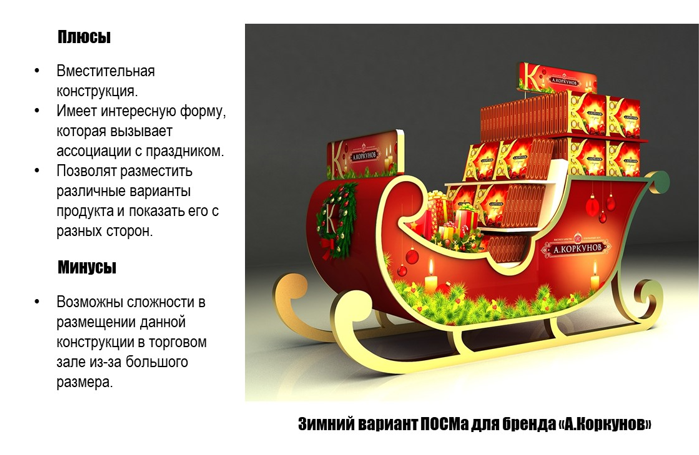 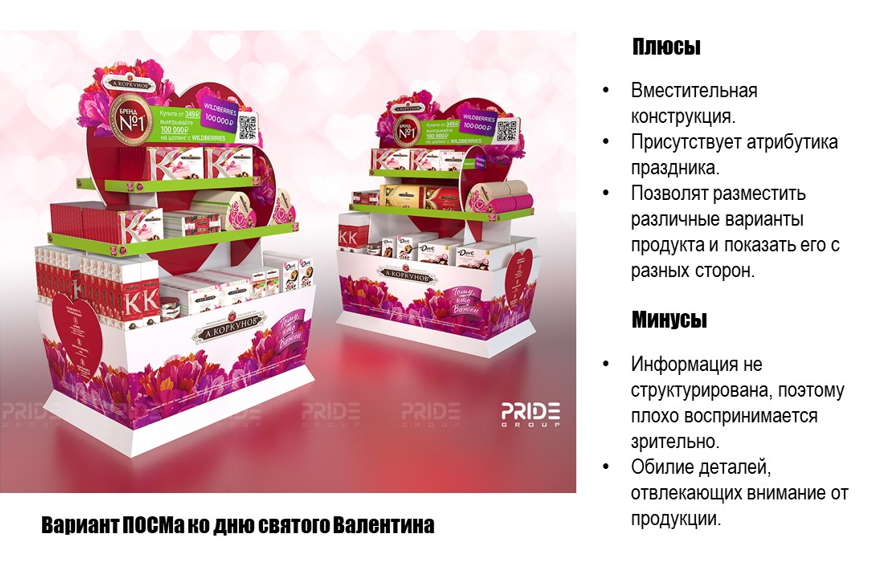 2задание для самостоятельной работы 2 (3 идеи рекламных дисплеев POSM)Разработка вариантов конструкции с пояснениями и размерами: у дисплеев должны быть схематичные виды сбоку и спереди (фронтально), а также изображение в перспективе или в изометрической проекции.‒	Разработка 1 POSM‒	Разработка 2 POSM‒	Разработка 3 POSMБрифы от брендов конкурсу POPAI Student Design Awards	Устная Дискуссия 3 (Брифы от брендов конкурсу POPAI Student Design Awards)Обсуждение практического задания: требования к использованию обязательных элементов, кейвижуала, цветовой гаммы, фирменных шрифтов, фирменного знака, маскота.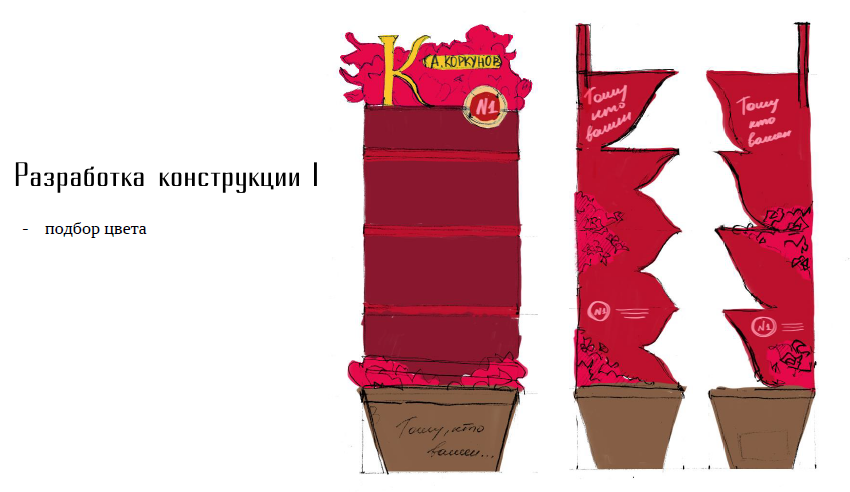 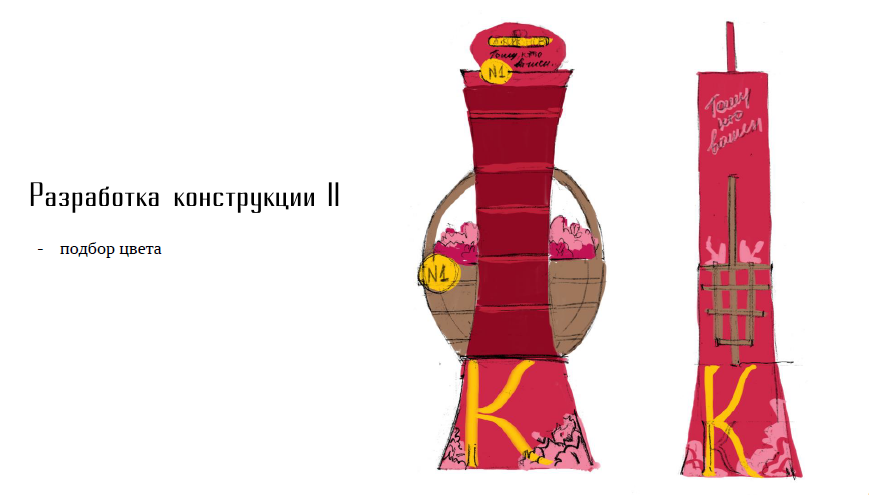 3задание для самостоятельной работы 3 (Финальный рекламный дисплей POSM)Подготовка презентации по итогам разработки дисплеев по брифу с учетом бренд-бука компании:1. Презентация в Pptx. или Pdf. (минимум 15 слайдов).2. Эскизы с комментариями.3. Концепция, изложенная в текстовом виде: основная идея, образ и доп. материалы, если такие используются.Визуализация и презентация работ с использованием графических редакторов. Работа в 3Ds Max.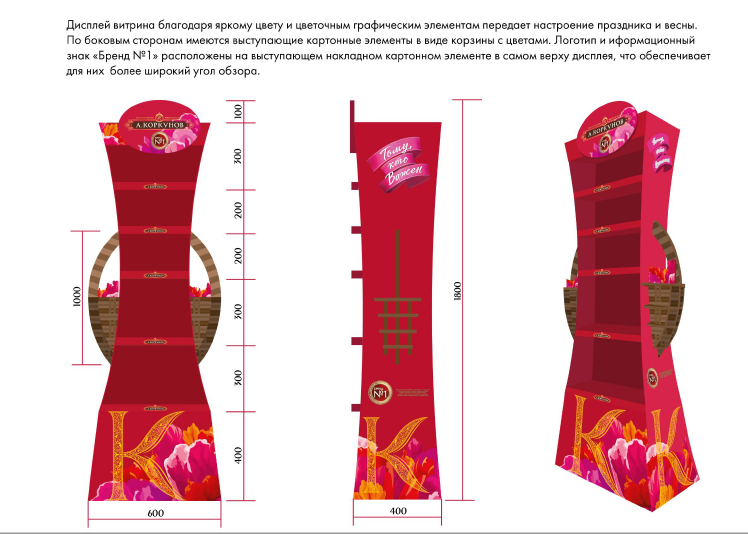 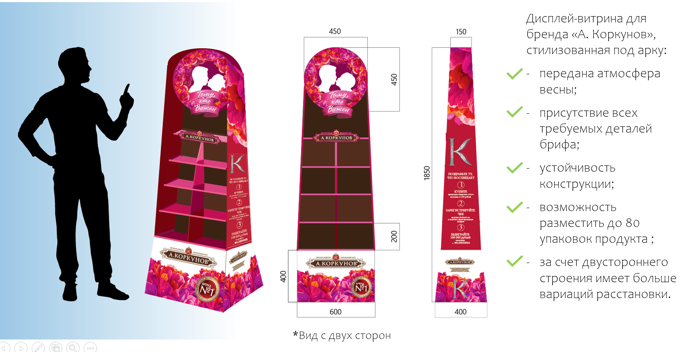 Наименование оценочного средства (контрольно-оценочного мероприятия)Критерии оцениванияШкалы оцениванияШкалы оцениванияНаименование оценочного средства (контрольно-оценочного мероприятия)Критерии оценивания100-балльная системаПятибалльная системаГрафические работы по разделам I-I I Работа выполнена полностью. Нет ошибок. Возможно наличие одной неточности или описки, не являющиеся следствием незнания или непонимания учебного материала. Обучающийся показал полный объем знаний, умений в освоении пройденных тем и применение их на практике5Графические работы по разделам I-I I Работа выполнена полностью, но есть замечания. Допущена одна ошибка или два-три недочета4Графические работы по разделам I-I I Допущены более одной ошибки или более двух-трех недочетов3Графические работы по разделам I-I I Работа выполнена не полностью. Допущены грубые ошибки.2Графические работы по разделам I-I I Работа не выполнена2Домашние задания в виде Презентаций  Обучающийся, в процессе доклада по Презентации, продемонстрировал глубокие знания поставленной в ней проблемы, раскрыл ее сущность, слайды были выстроены логически последовательно, содержательно, приведенные иллюстрационные материалы поддерживали текстовый контент. При изложении материала студент продемонстрировал грамотное владение терминологией, ответы на все вопросы были четкими, правильными, лаконичными и конкретными.5Домашние задания в виде Презентаций  Обучающийся, в процессе доклада по Презентации, продемонстрировал знания поставленной в ней проблемы, слайды были выстроены логически последовательно, но не в полной мере отражали содержание заголовков, приведенные иллюстрационные материалы не во всех случаях поддерживали текстовый контент, презентация не имела ярко выраженной идентификации с точки зрения единства оформления. При изложении материала студент не всегда корректно употреблял терминологию, отвечая на все вопросы, студент не всегда четко формулировал свою мысль.4Домашние задания в виде Презентаций  Обучающийся слабо ориентировался в материале, в рассуждениях не демонстрировал логику ответа, плохо владел профессиональной терминологией, не раскрывал суть проблем. Презентация была оформлена небрежно, иллюстрации не отражали текстовый контент слайдов.3Домашние задания в виде Презентаций  Обучающийся не выполнил задания2Форма промежуточной аттестацииТиповые контрольные задания и иные материалыдля проведения промежуточной аттестации:зачет с оценкой: Представление графических работ. зачет с оценкой в форме представления проекта: Итоговая графическая работа, размещенная в презентации (20-25 слайдов).Задействовать необходимую брендированную продукцию (3 шт. из основных, 1 на выбор). Представить в виде презентации с графическими работами.ОСНОВНЫЕ:— Рекламный макет для журнала или газеты (полоса или ½ полосы)— Реклама на билборде (баннер 3х6 м. или 3х12 м.)— Сити-формат (размер рекламного поля 1,2х1,8 м.)1 НА ВЫБОР из представленных:— Реклама на транспорте (аппликация на автобус или автомобиль)— Сувенирная реклама (кружки, значки, магниты, пакеты)— Брендированная корпоративная или промо-одежда (футболка, бейсболка, куртка, жилет и т.п.)Форма промежуточной аттестацииКритерии оцениванияШкалы оцениванияШкалы оцениванияНаименование оценочного средстваКритерии оценивания100-балльная системаПятибалльная системазачет с оценкой: Представление графической работы и презентации.Обучающийся:демонстрирует знания, отличающиеся глубиной и содержательностью;свободно владеет профессиональными понятиями, ведет диалог и вступает в научную дискуссию;способен к интеграции знаний по определенной теме, структурированию ответа,свободно выполняет практические задания повышенной сложности, предусмотренные программой, демонстрирует системную работу с основной и дополнительной литературой.5зачет с оценкой: Представление графической работы и презентации.Обучающийся:показывает достаточное знание учебного материала, но допускает несущественные фактические ошибки, которые способен исправить самостоятельно, благодаря наводящему вопросу;успешно выполняет предусмотренные в программе практические задания средней сложности, активно работает с основной литературой,демонстрирует, в целом, системный подход к решению практических задач, к самостоятельному пополнению и обновлению знаний в ходе дальнейшей учебной работы и профессиональной деятельности. 4зачет с оценкой: Представление графической работы и презентации.Обучающийся:показывает знания фрагментарного характера, которые отличаются поверхностностью и малой содержательностью, допускает фактические грубые ошибки;не может обосновать закономерности и принципы, объяснить факты, нарушена логика изложения, отсутствует осмысленность представляемого материала, представления о межпредметных связях слабые;справляется с выполнением практических заданий, предусмотренных программой, знаком с основной литературой, рекомендованной программой, допускает погрешности и ошибки при теоретических ответах и в ходе практической работы.Неуверенно, с большими затруднениями решает практические задачи или не справляется с ними самостоятельно.3зачет с оценкой: Представление графической работы и презентации.Обучающийся, обнаруживает существенные пробелы в знаниях основного учебного материала, допускает принципиальные ошибки в выполнении предусмотренных программой практических заданий. На большую часть дополнительных вопросов по содержанию экзамена затрудняется дать ответ или не дает верных ответов.2зачет с оценкой: Представление графической работы и презентации.Обучающийся не знает основных определений, непоследователен и сбивчив в изложении материала, не обладает определенной системой знаний по дисциплине, не в полной мере владеет необходимыми умениями и навыками при выполнении практических заданий.не зачтеноФорма контроля100-балльная система Пятибалльная системаТекущий контроль:  - Презентация по разделу I2 – 5 - Представление графических работ в виде презентации по разделу I100Итого за шестой семестрзачет с оценкойотличнохорошоудовлетворительнонеудовлетворительно100-балльная системапятибалльная система100-балльная система	зачет с оценкой71 и болееотлично56 – 70хорошо41 – 55удовлетворительноменее 40неудовлетворительноНаименование учебных аудиторий, лабораторий, мастерских, библиотек, спортзалов, помещений для хранения и профилактического обслуживания учебного оборудования и т.п.Оснащенность учебных аудиторий, лабораторий, мастерских, библиотек, спортивных залов, помещений для хранения и профилактического обслуживания учебного оборудования и т.п.119071, г. Москва, Малый Калужский переулок, дом 1, строение 3, ауд. 3310119071, г. Москва, Малый Калужский переулок, дом 1, строение 3, ауд. 3310учебная аудиториякомплект учебной мебели, технические средства обучения, служащие для представления учебной информации большой аудитории: ноутбук;проектор,экран,стационарные компьютеры в количестве 10 шт.Помещения для самостоятельной работы обучающихсяОснащенность помещений для самостоятельной работы обучающихсяНеобходимое оборудованиеПараметрыТехнические требованияПерсональный компьютер/ ноутбук/планшет,камера,микрофон, динамики, доступ в сеть ИнтернетВеб-браузерВерсия программного обеспечения не ниже: Chrome 72, Opera 59, Firefox 66, Edge 79, Яндекс.Браузер 19.3Персональный компьютер/ ноутбук/планшет,камера,микрофон, динамики, доступ в сеть ИнтернетОперационная системаВерсия программного обеспечения не ниже: Windows 7, macOS 10.12 «Sierra», LinuxПерсональный компьютер/ ноутбук/планшет,камера,микрофон, динамики, доступ в сеть ИнтернетВеб-камера640х480, 15 кадров/сПерсональный компьютер/ ноутбук/планшет,камера,микрофон, динамики, доступ в сеть ИнтернетМикрофонлюбойПерсональный компьютер/ ноутбук/планшет,камера,микрофон, динамики, доступ в сеть ИнтернетДинамики (колонки или наушники)любыеПерсональный компьютер/ ноутбук/планшет,камера,микрофон, динамики, доступ в сеть ИнтернетСеть (интернет)Постоянная скорость не менее 192 кБит/с№ п/пАвтор(ы)Наименование изданияВид издания (учебник, УП, МП и др.)ИздательствоГодизданияАдрес сайта ЭБСили электронного ресурса (заполняется для изданий в электронном виде)Количество экземпляров в библиотеке Университета10.1 Основная литература, в том числе электронные издания10.1 Основная литература, в том числе электронные издания10.1 Основная литература, в том числе электронные издания10.1 Основная литература, в том числе электронные издания10.1 Основная литература, в том числе электронные издания10.1 Основная литература, в том числе электронные издания10.1 Основная литература, в том числе электронные издания10.1 Основная литература, в том числе электронные издания1
Карлова О.А.Теория и практика креативной деятельностиУчебное пособиеКрасноярск: Сиб. федер. ун-т2012http://znanium.com/catalog/product/492845 -2Павловская Е.Э.Графический дизайн. Современные концепцииУчебное пособиеМ. : Юрайт2018https://biblio-online.ru/viewer/graficheskiy-dizayn-sovremennye-koncepcii-416124#page/1-10.2 Дополнительная литература, в том числе электронные издания 10.2 Дополнительная литература, в том числе электронные издания 10.2 Дополнительная литература, в том числе электронные издания 10.2 Дополнительная литература, в том числе электронные издания 10.2 Дополнительная литература, в том числе электронные издания 10.2 Дополнительная литература, в том числе электронные издания 10.2 Дополнительная литература, в том числе электронные издания 10.2 Дополнительная литература, в том числе электронные издания 1Дмитриева Л. М. Балюта П. А.Дизайн в культурном пространствеУчебное пособиеМ.: Магистр2017http://znanium.com/catalog/product/895800 2Пенова И. В.Теория и практика профессионального применения цвета в дизайн-проектированииУчебное пособиеВНИИТЭ2010Локальная сеть университета103Гуляев С.А. Технология печатных процессов. Офсетная печатьУчебникМ.: ГОУ СПО МИПК имени И.Федорова2009http://znanium.com/catalog/product/515103-4Шпаковский В.О., Егорова Е.С.PR-дизайн и PR-продвижениеУчебное пособиеВологда: Инфра-Инженерия2018http://znanium.com/catalog/product/989613-5Чихольд Я.Новая типографика. Руководство для современного дизайнераКнигаИздатель-ство «Студия Артемия Лебедева»2018Локальная сеть университета56Уэйншенк С. 100 главных принципа дизайна. Как удержать вниманиеУчебное пособиеСПб. : Питер2012210.3 Методические материалы (указания, рекомендации по освоению дисциплины (модуля) авторов РГУ им. А. Н. Косыгина)10.3 Методические материалы (указания, рекомендации по освоению дисциплины (модуля) авторов РГУ им. А. Н. Косыгина)10.3 Методические материалы (указания, рекомендации по освоению дисциплины (модуля) авторов РГУ им. А. Н. Косыгина)10.3 Методические материалы (указания, рекомендации по освоению дисциплины (модуля) авторов РГУ им. А. Н. Косыгина)10.3 Методические материалы (указания, рекомендации по освоению дисциплины (модуля) авторов РГУ им. А. Н. Косыгина)10.3 Методические материалы (указания, рекомендации по освоению дисциплины (модуля) авторов РГУ им. А. Н. Косыгина)10.3 Методические материалы (указания, рекомендации по освоению дисциплины (модуля) авторов РГУ им. А. Н. Косыгина)10.3 Методические материалы (указания, рекомендации по освоению дисциплины (модуля) авторов РГУ им. А. Н. Косыгина)1Осипов А.В.Основы научных исследованийМетодические указанияМ.: МГУДТ2013http://znanium.com/catalog/product/474780-2Старкова Д.Я.Художественные методы оформления эскизов. Иллюстрированные методические указания.Методические указанияМ.: МГУДТ2016Локальная сеть университета-№ ппЭлектронные учебные издания, электронные образовательные ресурсыЭБС «Лань» http://www.e.lanbook.com/«Znanium.com» научно-издательского центра «Инфра-М»http://znanium.com/ Электронные издания «РГУ им. А.Н. Косыгина» на платформе ЭБС «Znanium.com» http://znanium.com/ЭБС «ИВИС» http://dlib.eastview.com/Профессиональные базы данных, информационные справочные системыScopus https://www.scopus.com (международная универсальная реферативная база данных, индексирующая более 21 тыс. наименований научно-технических, гуманитарных и медицинских журналов, материалов конференций примерно 5000 международных издательств)Web of Science http://webofknowledge.com/ Научная электронная библиотека еLIBRARY.RU https://elibrary.ru (крупнейший российский информационный портал в области науки, технологии, медицины и образования)ООО «Национальная электронная библиотека» (НЭБ) http://нэб.рф/Интернет-ресурс, посвященный корпоративному ребрендингу, редизайну и рестайлингу. Содержит регулярно обновляемый обзор актуальных кейсов http://www.underconsideration.com/brandnew«Рекламные идеи» ведущий российский журнал о брендинге: http://www.advi.ru/archive/Brands of the World-крупнейшая в мире библиотека логотипов брендов в векторном формате, которую можно скачать бесплатно https://www.brandsoftheworld.comБаза данных в мире Academic Search Complete - обширная полнотекстовая научно-исследовательская. Содержит полные тексты тысяч рецензируемых научных журналов по химии, машиностроению, физике, биологии.   http://search.ebscohost.com«АКАР» Ассоциация коммуникационных агентств России: https://www.akarussia.ru№п/пПрограммное обеспечениеРеквизиты подтверждающего документа/ Свободно распространяемоеWindows 10 Pro, MS Office 2019 контракт № 18-ЭА-44-19 от 20.05.2019PrototypingSketchUp: 3D modeling for everyoneконтракт № 18-ЭА-44-19 от 20.05.2019Adobe Creative Cloud 2018 all Apps (Photoshop, Lightroom, Illustrator, InDesign, XD, Premiere Pro, Acrobat Pro, Lightroom Classic, Bridge, Spark, Media Encoder, InCopy, Story Plus, Muse и др.) контракт № 18-ЭА-44-19 от 20.05.2019№ ппгод обновления РПДхарактер изменений/обновлений с указанием разделаномер протокола и дата заседания кафедры